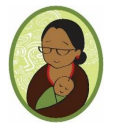 Family History Application (revised September 1, 2021)Student’s Full Name: ___________________________       Today’s Date: ___________________Student’s Date of Birth: _________________   Student’s Anticipated Start Date: ____________Parent(s)/Guardian(s) Name(s): ____________________________________________________To be placed on AMA’s waitlist, please submit your application along with a non-refundable application fee of $25. Your check should be made out to AMA. Please attach a photograph of your child to this application. Thank you for your interest in AMA!Days and Time of Child Care Needed: (Please circle your ideal child care schedule)Monday	Tuesday 	Wednesday	Thursday 	FridayWhat hours of childcare do you seek (provide 3 alternative schedules)?  ________ , ________ , ______. Are you interested in extended childcare? What ideal schedule do you seek? ________Note: AMA is open for business Monday through Friday from 8:00 am to 4:00 pm. Extended care may be available for an added monthly fee, 7:30AM-4:30PM or 8:00AM-5:00PMWhen would you like to start enrollment at AMA? ____________________________________________Are you interested in half day child care? (Half day is from 8:00 am to 12pm.) ______________________Who will be responsible for financing child care? _____________________________________________Financial Aid (low-income families only) Family Survey: Are you a current recipient of subsidized assistance (Bananas, CCL, 4C’s)? _________________________What is the name & contact information of your analyst? ______________________________________Do you qualify for financial aid assistance, as a low-income family? (Please circle one)       Yes        NoIf so, please attach a photocopy of the latest family-income tax return and three current employment paystubs and subsidized payment contract (if applicable). What is your monthly child care budget? ___________________________________________________What is your monthly joint income? ___________________________________________________Student Background InformationPlease answer the following – what is your child’s favorite __________________?Culture & Traditions – Ethnicity:Student’s ethnicity: __________________________________   Place of birth: ______________________Parent/guardian #1 ethnicity: __________________________   Place of birth: _____________________Parent/guardian #2 ethnicity: __________________________   Place of birth: _____________________Culture & Traditions – Language:What language(s) is/are spoken at home? ___________________________________________________Please list fluent Spanish speakers living at home and relation to the child: _____________________________________________________________________________________________________________Please list non-Spanish speakers living at home and relation to the child: _______________________________________________________________________________________________________________What age did your child begin using language? ____________   First spoken word(s): _____________________________________________________________________________________________________Culture & Traditions – Family:Please describe any cultural traditions and celebrations cherished by your child and family: ________________________________________________________________________________________________Please list all individuals (and if applicable) and pets who live with your child. Please include age of any siblings.  ___________________________________________________________________________________________________________________________________________________________________Please list all individuals (and relation) who may drop-off and pick-up your child. ________________________________________________________________________________________________________Please list countries your child has traveled to. _______________________________________________Diet and Feeding PlanDoes your child have a specialized diet (vegan, vegetarian….)?  ________________________________What is your child’s eating habits? _________________________________________________________What type of foods does your child like? ____________________________________________________What foods does your child dislike? ________________________________________________________Does your child feed himself/herself? ______________________________________________________Please describe your child’s diet (in general), meal schedule, food portions, and milk preference. *Attention parents of infants/toddlers: Describe any additional information related to your child’s diet. _____________________________________________________________________________________Family Medical History and Specialized Needs PlanDoes your child have food allergies? if so, please list food allergies and doctor prescribed medication? _________________________________________________________________________Does your child have learning disabilities? Please describe support plan. _________________________________________________________________________Describe other areas of need and support plan. _________________________________________________________________________Has your child and/or other household members tested positive to COVID-19 in the past few months? _____________________________________________________________________________________Has the child and family traveled outside the state in the past 14 days? Do you anticipate traveling outside the state in the foreseen future? Describe travel plans. __________________________________________________________________________________________________________________________________________________________________________When is the last time parents and child tested negative for COVID-19 (required to begin care, including transitional care)? Please describe test type and result. _____________________________________________________________________________________Are children ages 12 years old and adults in the household fully COVID-19 vaccinated? Describe which members of the household are vaccinated. __________________________________________________________________________________________________________________________________________________ Sleeping Patterns & Soothing TipsDescribe your child’s napping schedule and routine (comforting toy, length of naps, and other habits). Please identify nap time soother (e.g., pacifier), if needed. __________________________________________________________________________________________________________________________AM schedule _____________________________    PM schedule ________________________________Social/Emotional DevelopmentCircle personality traits which best describe your child: Shy		Outgoing	Talkative	Friendly	Assertive	Happy		DependentPhysical	Quiet		Serious		Stubborn	Attentive	Emotional	FunnySweet		Independent		Other: _________________________________________________Does your child separate easily from you? Comments: _________________________________________Is your child afraid of anything? Comments: _________________________________________________Diapering Needs & Potty-training PlanIs your child in diapers?     Yes        No		Is your child in pull-ups?     Yes        NoIs your child potty-trained?     Yes        No	If yes, does your child require assistance using the bathroom?     Yes        No If applicable, please describe your in-home potty-training schedule. ___________________________________________________________________________________________________________________Note: Students should wear loose bottoms during potty-training. No belts, zippers, buttons, overalls, or other accessories.Program Expectations & Areas of DevelopmentPlease describe your reasons for pursuing enrollment with AMA. What are you looking for from a play-based cultural (Spanish) immersion infant, toddler, preschool program? Please describe your expectations (e.g., language development, social development, cultural appreciation, etc.) with as much detail as possible. _______________________________________________________________________________________________________________________________________________________________________________________________________________________________________________________________________________________________________________________________________________________________________________________________________________________________________________________________________________________________________________If applicable, please describe any student learning disability. _____________________________________________________________________________________________________________________________________________________________________________________________________________Parent/Guardian Background InformationParent/guardian #1 name: __________________________   Occupation: _________________________Cell phone: _________________  Work phone: ____________________  Email: ____________________Parent/guardian #2 name: __________________________   Occupation: _________________________Cell phone: _________________  Work phone: ____________________  Email: ____________________What cultural and family values are important to the family and why: _________________________________________________________________________________________________________________Would you be available to discuss and model a cultural tradition with your child’s classmates?   Yes    No Parent Questionnaire: In order to jump start the new school year, we have created a questionnaire to gather your input. We would like to know your skills, talents, hobbies and how you would like to participate. As we compile parent information, we will contact those parent volunteers for classroom assistance with art projects, and other fun and creative volunteer projects. We appreciate your enthusiasm and active involvement in building “community” within our school. We seek classroom parent captains.I would like to help out:  (Please circle one)       Yes        NoI have the following skill(s) and talent(s) to share: ____________________________________________ (web design, coaching sports, organizing social events, carpentry, sewing, playing an instrument, dancing, etc.)I have access to these materials: __________________________________________________________(recycled collage materials, office supplies, garden seeds, copy machine, etc.)I am interested in doing special projects, like: ________________________________________________(summer program instructor: cooking class, gardening, mural painting or holiday arts and crafts, promoting AMA, Art prep or Toy cleaning from home, etc.)I am open to donating materials when needed: ______________________________________________(hand sanitizer (during fall/winter), facial tissue, disinfectant wipes, etc.)This year, I would like to accomplish the following goal:(goal #1) _________________________________________________________________________(goal #2) _________________________________________________________________________Parent/Guardian Signature: _________________________________________     Date: ______________Director Signature: ________________________________________________     Date: ______________Head Teacher Signature: ____________________________________________    Date: ______________Administrative Staff Signature: _______________________________________    Date: ______________ColorDramatic Play Character(s)PetEducational FilmBookPlace of EntertainmentSong